EDITAL 2016.11. SOBRE OS CURSOS O Instituto Ágora oferece cursos de Alemão, Espanhol, Francês, Inglês, Libras, Hebraico e Português (este último, EXCLUSIVAMENTE para estrangeiros).Os cursos de Libras, Hebraico e Português são ofertados também para o público externo.  1.3 Os cursos são oferecidos nas seguintes modalidades: 1.3.1 BÁSICO – está disponível para todos os idiomas listados no item 1.1, é dividido em quatro níveis (I, II, III, IV) e visa ao desenvolvimento das quatro habilidades linguísticas necessárias às diversas situações de comunicação (ouvir, falar, ler e escrever); 1.3.2 LEITURA PARA FINS ACADÊMICOS – está disponível para a língua inglesa (nível I) e visa propiciar ao aluno a apreensão de estratégias de leitura que lhe permitirão a compreensão de textos, facilitando o desenvolvimento de suas pesquisas e demais atividades acadêmicas em língua estrangeira, bem como o prepara para a realização de exames de proficiência para fins acadêmicos. 1.3.3 CONVERSAÇÃO – disponível atualmente para as línguas inglesa, francesa, espanhola e alemã, divide-se em dois níveis (I e II) e visa ao aprimoramento do domínio da oralidade da língua estrangeira obtida pelo aluno. 1.3.3.1 Os cursos de CONVERSAÇÃO também estão ofertados para o público externo.2. SOBRE A INSCRIÇÃO NOS CURSOS2.1 Cada candidato pode inscrever-se em apenas um dos cursos oferecidos pelo Instituto Ágora. (No final deste edital constam todas as turmas e horários ofertados para o período 2016.1). 2.2 As inscrições nos cursos do Instituto Ágora são feitas no portal público do SIGAA da UFRN, pela guia PROCESSOS SELETIVOS e depois pelo ícone PROCESSOS SELETIVOS – FORMAÇÃO COMPLEMENTAR, respeitando a ordem de acesso ao sistema, que estará disponível a partir das 12h00, em período próprio, constante do item 7. 2.2.1 Acessada a área referida, o candidato encontrará uma listagem com todas as turmas oferecidas neste semestre letivo, identificadas por idioma e horários de realização das aulas. 2.2.2 Ao clicar sobre a turma pretendida, o candidato terá acesso à quantidade total de vagas nela existentes, à quantidade de vagas ainda disponíveis, ao questionário investigativo do perfil do candidato (de preenchimento OBRIGATÓRIO) e ao formulário de inscrição. 2.2.3 No questionário investigativo, há a possibilidade de o candidato requerer o direito à realização de Teste de Nivelamento. 2.3 A inscrição estará completa quando o Sistema gerar na tela a mensagem: INSCRIÇÃO SUBMETIDA, que somente será validada mediante comprovação de quitação da GRU.2.4 As inscrições para os cursos de Conversação serão realizadas na Secretaria do Instituto Ágora. Para a devida matrícula nesses cursos, o candidato será submetido a um Teste de Nivelamento. Àqueles que já concluíram o curso básico de qualquer língua no Instituto Ágora não será necessário participar do Teste de Nivelamento, mas deverão realizar a inscrição na Secretaria no Instituto. 2.5 Àqueles candidatos que já possuem nível em qualquer língua oferecida pelo Instituto Ágora e possa comprová-lo através de uma certificação, será possível inscrever-se para os níveis III e IV dos cursos de Inglês, Francês, Espanhol e Alemão. Para isso, o candidato deverá entregar uma cópia da certificação de nível na Secretaria do Instituto Ágora que será avaliada por uma Banca Examinadora, em período próprio, constante no item 7. 3. SOBRE O NIVELAMENTO 3.1 O nivelamento é o instrumento que torna possível ao candidato que já tenha conhecimento prévio da língua que pretende estudar, ingressar no curso para o qual se inscreveu em nível posterior ao I. 3.2 O Teste de Nivelamento é aplicado pela Comissão Examinadora, em data única, constante do item 7.6. 3.2.1 A opção pelo Teste de Nivelamento é possível para os inscritos nos períodos regulares de inscrição, constantes dos itens 7.1 e 7.3, candidatos aos cursos da modalidade Básico e para os inscritos nos cursos de Conversação (somente para o público externo), item 7.2.3.3 Para os inscritos em vagas remanescentes, no período indicado no item 7.11, não será possível a solicitação de Teste de Nivelamento, sendo permitido a estes apenas o nivelamento por comprovação documental (realizado em instituição reconhecida) ou o ingresso no nível I do curso desejado. Os documentos/certificados a serem analisados pela Comissão Examinadora deverão ser entregues à Secretaria juntamente com o comprovante de pagamento da GRU.3.4 Não há nivelamento para os cursos de Leitura para Fins Acadêmicos.3.6 Solicitar o nivelamento garante ao candidato o direito de ter seu conhecimento prévio da língua que deseja estudar, avaliado pela Comissão Examinadora, cabendo a esta o julgamento incontestável de qual o nível de ingresso adequado para cada candidato examinado. 4. SOBRE A CONTRIBUIÇÃO SEMESTRAL 4.1 A contribuição semestral depositada pelos alunos, em favor do Instituto Ágora, por meio de GRU – Guia de Recolhimento da União, tem função subsidiária, sendo fonte geradora dos recursos que manterão o funcionamento dos cursos. 4.2 A apresentação do comprovante de pagamento da contribuição semestral à Secretaria deverá ser feita pelo e-mail: agoracomprovante@gmail.com ou pessoalmente, dentro dos prazos determinados nos itens 7.5, 7.8 e 7.13, e constitui condição indispensável para a efetivação da matrícula do candidato. 4.2.1 O e-mail enviado para efeito de comprovação do pagamento da contribuição semestral DEVE ter o campo assunto preenchido com o seguinte: COMPROVANTE DE PAGAMENTO – NOME DO CANDIDATO. O e-mail DEVE conter o arquivo anexado em formato PDF, com a imagem da GRU e do comprovante de pagamento (digitalizados um abaixo do outro, na mesma imagem, de forma que ambos apareçam inteiramente legíveis, pois é preciso visualizar o CPF para realizar a matrícula). 4.3 A contribuição semestral tem o valor de R$ 300,00 (trezentos reais) e pode ser depositada das seguintes formas: 4.3.1 com seu valor integral dividido em duas parcelas, de R$ 150,00 (cento e cinquenta reais) cada; 4.3.2  com desconto de cinquenta reais, caso seja depositada em parcela única, no valor de R$ 250,00 (duzentos e cinquenta reais).4.4 No caso do depósito em parcela única, conforme o item 4.3.2, a GRU poderá ser obtida diretamente da internet, após realizar a inscrição.4.5 No caso de depósito fracionado, conforme os itens 4.3.1, a GRU deve ser retirada pessoalmente na Secretaria do Instituto, nas datas especificadas nos itens 7.4 ou 7.12.4.6 Fica impossibilitada a devolução da contribuição semestral, exceto em caso de não formação da turma (mínimo de cinco alunos).5. SOBRE OS ALUNOS5.1 O Instituto Ágora atende às seguintes categorias de alunos: 5.1.1 ALUNOS INTERNOS – são aqueles que já possuem algum vínculo com a UFRN (estudantes e servidores). A esses alunos é facultada a possibilidade de concorrer a bolsas, conforme descrito no item 6; 5.1.2 ALUNOS EXTERNOS – pessoas que não possuem vínculo com a UFRN, que poderão se inscrever nos seguintes cursos: Libras, Hebraico, Conversação em língua inglesa, Conversação em língua espanhola, Conversação em língua francesa, Conversação em língua alemã e Português para Estrangeiros (este, EXCLUSIVAMENTE para estrangeiros). 6. SOBRE AS BOLSAS6.1 PARA OS ESTUDANTES são oferecidas bolsas na quantidade de 20% do total das vagas disponíveis em cada semestre letivo. 6.1.1 Podem inscrever-se na condição de bolsista APENAS os candidatos assistidos pela PROAE – Pró-reitoria de Assistência ao Estudante, a saber: os beneficiados com a residência universitária, ou que recebem auxílio moradia e/ou auxílio alimentação. 6.1.2 Qualquer outro estudante que não se enquadre em nenhuma das condições constantes no item 6.1.1 poderá inscrever-se para as vagas de aluno contribuinte. 6.2 PARA OS SERVIDORES são oferecidas bolsas por meio de edital divulgado pela PROGESP – Pró-reitoria de Gestão de Pessoas, no portal do SIGRH. 6.2.1 Os critérios para obtenção das bolsas concedidas a servidores, a determinação do quantitativo dessas bolsas e quaisquer outras informações pertinentes a esse processo são de responsabilidade da PROGESP. 6.2.2 Qualquer servidor que não tenha obtido bolsa por meio da seleção realizada pela PROGESP poderá inscrever-se para as vagas de aluno contribuinte. 7. SOBRE AS DATAS7.1 - 25 e 26 de janeiro – inscrições (através do portal SIGAA) para estudantes assistidos pela PROAE, candidatos a bolsas.7.2 - 25 e 26 de janeiro – inscrições (na Secretaria do Instituto Ágora) para os cursos de Conversação. 7.3 - 27 e 28 de janeiro – inscrições (através do portal SIGAA) para os demais estudantes e servidores na condição de contribuintes. 7.4 - 27 a 29 de janeiro – retirada da GRU, presencialmente, na Secretaria do Instituto, para os estudantes contribuintes que optarem pelo depósito fracionado.7.5 - 27 de janeiro a 01 de fevereiro – envio do comprovante de pagamento da GRU à Secretaria, para os inscritos no período regular, pelo e-mail: agoracomprovante@gmail.com; ou entrega presencial de cópia do comprovante de pagamento na Secretaria. 7.6 - 04 de fevereiro – aplicação do Teste de Nivelamento, para os candidatos que o tenham solicitado no ato da inscrição e para os candidatos que se inscrevem nos cursos de Conversação. O Teste será aplicado na sala I16 do setor de aulas II, às 14h00min.7.7 - 11 de fevereiro – resultado do Teste de Nivelamento, divulgado na Secretaria do Instituto Ágora ou pelo telefone 3342-2336 (opção 2) e escolha do horário da nova turma; retirada da GRU para os candidatos aprovados no Teste de Nivelamento de Conversação. 7.8 - 11 e 12 de fevereiro – envio do comprovante de pagamento da GRU à Secretaria, para os aprovados no Teste de Nivelamento de Conversação, pelo e-mail: agoracomprovante@gmail.com, ou entrega presencial de cópia do comprovante de pagamento na Secretaria.7.9 - 12 de fevereiro – entrega da certificação de nível (na Secretaria do Instituto Ágora) para os candidatos que desejam se inscrever nos níveis III ou IV dos cursos de Inglês, Francês, Alemão e Espanhol. 7.10 - 15 de fevereiro – resultado da avaliação da certificação.7.11 - 16 de fevereiro – inscrições em vagas remanescentes (através do portal SIGAA). 7.12 - 16 e 17 de fevereiro – retirada da GRU, presencialmente, na Secretaria do Instituto, para os inscritos em vagas remanescentes que optarem pelo depósito fracionado e para os aprovados na certificação de nível. 7.13 - 16 a 19 de fevereiro – envio do comprovante de pagamento da GRU à Secretaria, para os inscritos nas vagas remanescentes, pelo e-mail: agoracomprovante@gmail.com, ou entrega presencial de cópia do comprovante de pagamento na Secretaria.  - 22 de fevereiro – início das aulas.Natal, 22 de dezembro de 2015. Samuel Anderson de Oliveira LimaDiretor do Instituto ÁgoraMat. 3546280Segue abaixo a relação das turmas e os horários oferecidos no semestre 2016.1, no campus Natal.UNIVERSIDADE FEDERAL DO RIO GRANDE DO NORTE CENTRO DE CIÊNCIAS HUMANAS, LETRAS E ARTESINSTITUTO ÁGORACCHLA – Azulão – Sala 12 – Campus Universitário – CEP: 59078-970 Natal-RN – Fone: (84) 3342-2336 (opção 2 ou ramal 902)E-mail: institutoagora2015@gmail.com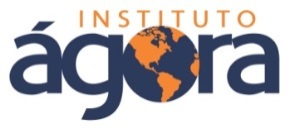 CursoDisciplina TurmaHorário Inglês BásicoNível 1124M56Inglês BásicoNível 1224T56Inglês BásicoNível 1335M56Inglês BásicoNível 1435M56Inglês BásicoNível 1535T56Inglês BásicoNível 177M2345Inglês BásicoNível 187M2345 Conversão em língua inglesaNível 1135T56Leitura para Fins Acadêmicos – língua inglesaNível 1124M56Leitura para Fins Acadêmicos – língua inglesaNível 1235M56 Leitura para Fins Acadêmicos – língua inglesaNível 1324T56 Francês Básico Nível 1124M56Francês Básico Nível 1224T56Francês Básico Nível 1335M56Francês Básico Nível 1435T56Francês Básico Nível 157M2345  Conversação em língua francesaNível 1124M56Espanhol BásicoNível 1124M56Espanhol BásicoNível 1235T56Espanhol BásicoNível 1324T56Espanhol BásicoNível 147M2345 Conversação em língua espanhola Nível 1135T56Alemão BásicoNível 1135T12Alemão BásicoNível 1235T34Alemão BásicoNível 1324M56  Conversação em língua alemãNível 1124M56LIBRASNível 1124M56LIBRASNível 127M2345Língua e Cultura hebraica - BásicoNível 1124M56Língua e Cultura hebraica - BásicoNível 1235T34